					CURRICULUM VITAEEmaase Emaase.347473@2freemail.comPERSONAL INFORMATION										Name:				Emaase Marital Status:		Married Tribe:				ItesotSex:				MaleQualification:			Bachelor in Information Technology Nationality:			UgandanInterests and Activities	Playing Golf, Traveling, Learning, Meeting people, Reading, Athletics CAREER OBJECTIVE	To develop a Career in a dynamic, busy and a technological environment where I can put the Knowledge I acquired in school and skills built and acquired in the field. To form a team player with interpersonal and communication skills that can add value to organizational growth and development and the country at large.  EDUCATION BACKGROUND							WORKING EXPERIENCE									 YEAR 				COMPANY 				POSITION2011-2013		Posta Uganda 				Assistant Post Officer Telecentre2010-2011		Co-brain Enterprises			Chief Technician			Uganda Limited2008 –2009		Telematics Uganda Limited		Instructor2007-2008		Telematics Uganda Limited		Café Attendant CAREER PROGRESSION									2011-2013		Assistant Posta Officer Telecentre			POSTA UGANDADuties and ResponsibilitiesInstall ,Configure and administer café timing software ,Office and all other software that may be used at the caféService IT equipmentsMaintains all IT equipments e.g Computers, Routers, Hubs Keyboards, Mice, Monitor and any other IT equipments at the office.Assist Clients in accessing their mail, websites, print, fax, and scan and photocopy their documents.Supervise the usage of internet café ensuring optimum revenue generationMaintain the internet café to an operational and neat standardReport Generation and SubmissionFrom July 2009	Chief Technician-2010	 		CO-BRAIN ENTERPRISES UGANDA LIMITED			(Java Internet Cafe)Duties and ResponsibilitiesNetworking for the schools that purchase computers from the company Computer Repair and Hardware maintenance  Installation of operating system in company computers.Lecturing students Microsoft office which entails (Ms word , Ms Excel , Ms Access , Ms PowerPoint and Publisher) open e-mail addresses,  download ,filesPhotos (Attachments), upload, sending composing, receiving e-mails.Entering data in the database by use of ms access.Travelling country wide to rectify the problems encountered with our clients machines (computers) incase of need of installation and configuration of software.  From July 2008	Instructor-2009	 		TELEMATICS UGANDA LIMITED			(Telematics Internet Cafe)Duties and ResponsibilitiesDownloading students work from the internet.Teaching students internet protocols and concepts.Instructing student on how to open e-mail addresses.Lecturing students Microsoft office which entails (Ms word , Ms Excel , Ms Access , Ms PowerPoint and Publisher  )Teaching students on how to download, files, photos (Attachments), upload, sending composing, receiving e-mailsEntering data in the database by use of access Jan -June 2008	CAFE ATTENDANT				 	TELEMATICS UGANDA LIMITED			(Telematics Internet Cafe)			Duties and ResponsibilitiesOpening e-mail. Addresses for the customersTrouble shooting in computerNetworking computers using the LANDownloading document from the internet Scanning documents and computer, laptops Printing PhotocopyingLaminating  / sealing Certificates Identity Cards Binding books ,Papers , FilesRefilling cartridges Software installationBurning Compact Disks, DVDsDesign Business Cards , Invitation Cards , Identity Cards using Ms Publisher , Ms WordComputer Repair and Hardware maintenance  OTHER QUALITIES									I have Good communication skillsI am Honest and FaithfulI can work for long hours in a busy environmentLANGUAGE PROFICIENCYDeclaration										To the best of my knowledge, I declare that, this curriculum vitae correctly describes me, my qualifications, qualities, abilities, and working experience.Signature 								Date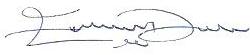 ……………………………….				……………………………….DATE INSTITUTION QUALIFICATION2011-2014Kyambogo University Bachelor of Information Technology and Computing Jan 2011-April 2011Makerere University Faculty Computing and Information TechnologyCCNA (Cisco Certified Network Associate ) Certificate Sept-2006– June-2008Uganda Institute of Information and Communications Technology (UICT)Diploma in Information Technology Business(IT) 2004– 2005Green Stars High SchoolUganda Advanced Certificate of Education (U.A.C.E)1999 – 2003Air force Senior Secondary Uganda Certificate of Education (U.C.E)EnglishVery goodAtesoVery goodGishuVery goodLugandaVery goodSwahiliVery good